РЕШЕНИЕ15 декабря 2021 г. № 358а. ХакуринохабльО введении 0,5 ставки специалиста 1 категории (бухгалтера) в штатное расписание Контрольно-счетной палаты муниципального образования «Шовгеновский район»Ввести 0,5 ставки специалиста 1 категории (бухгалтера) в штатное расписание Контрольно-счетной палаты муниципального образования «Шовгеновский район» с 1 января 2022 года.Опубликовать настоящее Решение в районной газете «Заря».Настоящее Решение вступает в силу с момента его официального опубликования.Председатель Совета народных депутатовМО «Шовгеновский район»                                                   А.Д. МеретуковРЕСПУБЛИКА АДЫГЕЯСовет народных депутатовМуниципального образования«Шовгеновский  район»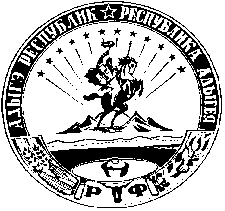 АДЫГЭ РЕСПУБЛИКМуниципальнэ образованиеу«Шэуджэн район» янароднэ депутатхэм я Совет